Title of the Paper (Browallia New, 14 pt, Bold)First name LAST NAME* (Browallia New, 14 pt, Bold)Full Address (Browallia New, 12 pt, Italic)(*Corresponding author’s e-mail: e-mail) (Browallia New, 12 pt, Bold)AbstractText (Browallia New, 14 pt, Tab 0.8 cm)Keywords: Keyword, keyword, keyword (Browallia New, 14 pt; 5 keywords/phrases)IntroductionText (Browallia New, 14 pt, Tab 0.8 cm)Materials and methodsText (Browallia New, 14 pt, Tab 0.8 cm)Results and discussionText (Browallia New, 14 pt, Tab 0.8 cm)ConclusionsText (Browallia New, 14 pt, Tab 0.8 cm)AcknowledgementsText (Browallia New, 14 pt, Tab 0.8 cm)EC No. (If any) Text (Browallia New, 14 pt, Tab 0.8 cm)References (Browallia New, 14 pt)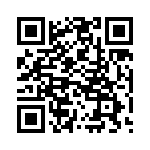 	APA, 6th EditionDownload Abstract from: https://wacc.wu.ac.th/